                           Sabato 10 Febbraio 2018*/**/***/****/***** ricognizione unicaIl comitato organizzatore NON RISPONDE di eventuali furti e/o danni subiti nei parcheggi o nelle scuderie.! PARCHEGGI E SCUDERIE NON CUSTODITI !                           Domenica 11 Febbraio 2018*/**/***/****/***** ricognizione unicaIl comitato organizzatore NON RISPONDE di eventuali furti e/o danni subiti nei parcheggi o nelle scuderie. ! PARCHEGGI E SCUDERIE NON CUSTODITI !Categorie Inizio ore 10.00C 135 mista *Circa ore 10.15C 130 mista *Circa ore 11.00C 125 tempo *Circa ore 11.15C 120 tempo **Circa ore 11.45C 115 tempo **Circa ore 13.00Gimkana jump 40SO ***Circa ore 13.10Gimkana jump 50SO ***Circa ore 13.40L 60 ****Circa ore 14.00L 70 ****Circa ore 15.10LB 80 ****Circa ore 16.10B 90 *****Circa ore 17.10B 100  a fasi c. *****Circa ore 18.20 B 110 a fasi c. *****Categorie Inizio ore   8.30Gimkana jump 40SO *Circa ore   8.40Gimkana jump 50SO *Circa ore   9.20L 60 **Circa ore   9.50L 70 **Circa ore 10.40LB 80 **Circa ore 11.20B 90 ***Circa ore 12.20B 100  tempo ***Circa ore 13.30B 110 tempo ***Circa ore 14.40C 115 a fasi c. ****Circa ore 15.25C 120 a fasi c. ****Circa ore 15.50C 125 tempo ****Circa ore 16.30C 130 tempo *****A seguireC 135 tempo *****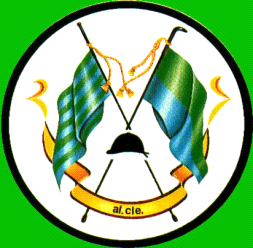 